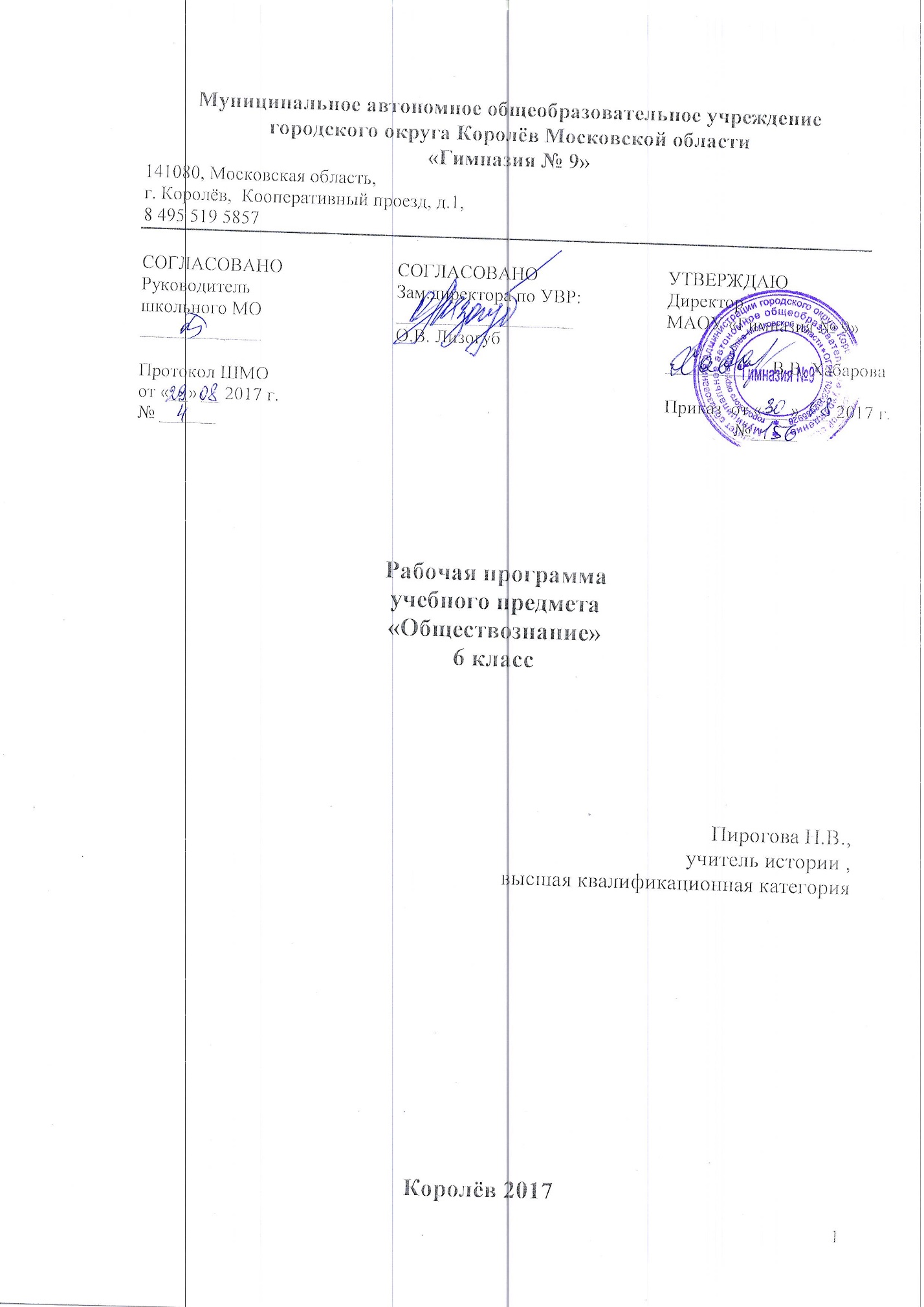 Пояснительная записка Рабочая программа учебного предмета «Обществознание» для обучающихся 6  класса  составлена в соответствии с требованиями Федерального закона РФ №273-ФЗ «Об образовании РФ» от 29.12.2012г. Федерального государственного образовательного стандарта основного общего образования, утвержденного приказом Министерства образования и науки РФ от 17.12.2010 № 1897 (с изменениями от 31 декабря 2015г., на основании приказа  №1577 Министерства образования и науки РФ), с учётом Примерной программы по учебному предмету «Обществознание», одобренной решением федерального учебно-методического объединения по общему образованию (протокол от 8 апреля 2015 г. № 1/15),на основе Основной образовательной программы основного общего образования МАОУ «Гимназия №9».Рабочая программа составлена на основе рабочих программ по обществознанию для 5 – 9 классов предметной линии учебников под редакцией Л. Н. Боголюбова («Рабочие программы. Предметная линия учебников под редакцией Л.Н, Боголюбова. 5 – 9 классы: пособие для учителей и организаций/ Л.Н. Боголюбов, Н.И. Городецкая, Л.Ф. Иванова. – изд 2-е, доработанное.- М.: Просвещение, 2014.»). Данная линия учебников соответствует Федеральному государственному образовательному стандарту основного общего образования, одобрена РАО и РАН, имеет гриф «Рекомендовано» и включена в Федеральный перечень.Уровень изучения предмета -  базовый. Тематическое планирование рассчитано на 1учебный час в неделю, что составляет 35 учебных часов в год.Цель изучения учебного предмета   «Обществознание»:- осознание общероссийской идентичности, воспитание патриотизма, гражданственности, социальной ответственности, толерантности;- формирование ценностных ориентиров и законопослушного поведения;- развитие личности на исключительно важном этапе ее социализации – в подростковом возрасте, повышение уровня ее духовно-нравственной , политической и правовой культуры; углубление интереса к изучению социальных и гуманитарных дисциплин;- образование, развитие и воспитание личности, повышение ее духовно-нравственной культуры, формирование способности к самоидентификации и  овладение умениями получать из разнообразных источников социальную информацию, критически ее осмысливать, систематизировать, анализировать;- усвоение способов познавательной, коммуникативной, практической деятельности, необходимых для участия в жизни гражданского общества и правового государства;- формирование опыта применения полученных знаний и умений для определения собственной позиции в общественной жизни; для решения типичных задач в области социальных отношений, для осуществления гражданской и общественной деятельности, развития межличностных отношений, для соотнесения собственного поведения и поступков других людей с нравственными ценностями и нормами поведения, установленными законом Задачи изучения учебного предмета «Обществознание»:- Формирование у шестиклассников  ценностных ориентиров для этнонациональной, культурной самоидентификации в обществе на основе освоенных знаний;- овладение на информационном и эмпирическом уровне основных социальных ролей в пределах дееспособности личности в подростковом возрасте;- овладение учащимися практическими навыками получения адаптированной социальной информации из различных источниках, возможность осуществлять рефлексию личного социального опыта, актуальную социальную практику;- практическое освоение обучающимися конструктивных способов  учебной и социальной коммуникаций, при которых достигается толерантное взаимоприятие партнера, воспитывается гуманное поведение в социальных конфликтах;- развитие у учащихся интеллектуальных способностей и умений самостоятельно овладевать обществоведческими знаниями и применять их в разных ситуациях;- формирование у школьников способности применять знания о культуре, политическом устройстве обществ для понимания сути современных общественных явлений, в общении с другими людьми в условиях современного поликультурного общества;- освоение способов познавательной, коммуникативной, практической деятельности, необходимых для исторического познания, предоставление для практического освоения необходимой информации о возможностях и особенностях получения образования, перспективах допрофессиональной подготовки, рефлексии своих склонностей, способностей.Планируемые результаты освоения учебного предмета «Обществознание» для 6 класса    Личностными результатами учащихся, формируемыми при изучении содержания являются• мотивированность на посильное и созидательное участие в жизни общества; • заинтересованность не только в личном успехе, но и в благополучии и процветании своей страны; • ценностные ориентиры, основанные на идеях патриотизма, любви и уважения к Отечеству; необходимости поддержания гражданского мира и согласия; отношении к человеку, его правам и свободам как высшей ценности; стремлении к укреплению исторически сложившегося государственного единства; признании равноправия народов, единства разнообразных культур; убеждённости в важности для общества семьи и семейных традиций; осознании своей ответственности за страну перед нынешним и грядущими поколениями; В результате изучения курса у обучающегося будет сформировано:  -чувство убеждённости в важности института семьи;- желание и необходимость участвовать в  созидательной деятельности на благо общества ( в возрастных рамках);- частичное осознание  своей ответственности  за нашу страну. Обучающийся получит возможность для формирования:- ценностных ориентиров  патриотизма, чувства гордости, уважения и любви к Отечеству;- осознания  отношения к человеку, как высшей ценности;- осознание собственной ответственности  за страну перед нынешними и грядущими поколениями.Метапредметные результаты проявляются в: • умении сознательно организовывать свою познавательную деятельность (от постановки цели до получения и оценки результата); • умении объяснять явления и процессы социальной действительности с научных позиций; рассматривать их комплексно в контексте сложившихся реалий и возможных перспектив; • способности анализировать реальные социальные ситуации, выбирать адекватные способы деятельности и модели поведения в рамках реализуемых основных социальных ролей, свойственных подросткам; овладении различными видами публичных выступлений (высказывания, монолог, дискуссия) и следовании этическим нормам и правилам ведения диалога; • умении выполнять познавательные и практические задания, в том числе с использованием проектной деятельности на уроках и в доступной социальной практике, на основе следующих навыков: 1) использование элементов причинно-следственного анализа; 2) исследование несложных реальных связей и зависимостей; 3) определение сущностных характеристик изучаемого объекта; 4) выбор верных критериев для сравнения, сопоставления, оценки объектов ,поиск и извлечение нужной информации по заданной теме в адаптированных источниках различного типа; 5) перевод информации из одной знаковой системы в другую (из текста в таблицу, из аудиовизуального ряда в текст и др.); 6) выбор знаковых систем адекватно познавательной и коммуникативной ситуации; 7) подкрепление изученных положений конкретными примерами; оценку своих учебных достижений, поведения, черт своей личности с учётом мнения других людей, в том числе для корректировки собственного поведения в окружающей среде; 8) выполнение в повседневной жизни этических и правовых норм, экологических требований; 9) определение собственного отношения к явлениям современной жизни, формулирование своей точки зрения. Обучающийся научится:• использовать новые возможности для коммуникации в современном обществе;  закрепит умение использовать современные средства связи и коммуникации для поиска и обработки необходимой социальной информации; • осознанно воспринимать соответствующую информацию; умение различать факты, аргументы, оценочные суждения; • понимать значения коммуникации в межличностном общении; • уметь взаимодействовать в ходе выполнения групповой работы, вести диалог, участвовать в дискуссии, аргументировать собственную точку зрения; • знакомство с отдельными приёмами и техниками преодоления конфликтов;  Обучающийся получит возможность научится:формулировать свою точку зрения, исходя из собственного отношения к явлениям современной жизни;анализировать реальные социальные ситуации, выбирать адекватные способы деятельности и модели поведения в рамках реализуемых основных социальных ролей, свойственных подросткам;    Предметные результаты:Обучающийся научится • ряду ключевых понятий об основных социальных объектах; умение объяснять явления социальной действительности с опорой на эти понятия; • знаниям, умениям и ценностным установкам, необходимым для сознательного выполнения старшими подростками основных социальных ролей в пределах своей дееспособности; • основным нравственным и правовым понятиям, нормам и правилам, понимание их роли как решающих регуляторов общественной жизни; умение применять эти нормы и правила к анализу и оценке реальных социальных ситуаций; установка на необходимость руководствоваться этими нормами и правилами в собственной повседневной жизни; • приверженности гуманистическим и демократическим ценностям, патриотизм и гражданственность; • особенностям труда как одного из основных видов деятельности человека, основных требований трудовой этики в современном обществе, правовых норм, регулирующих трудовую деятельность несовершеннолетних; • признакам коммуникативной деятельности в сравнении с другими видами деятельности; Получит возможность научиться: • относительно целостное представлять общество и человека, о сферы и области общественной жизни, механизмы и регуляторы деятельности людей; • умения находить нужную социальную информацию в педагогически отобранных источниках; адекватно её воспринимать, применяя основные обществоведческие термины и понятия; преобразовывать в соответствии с решаемой задачей (анализировать, обобщать, систематизировать, конкретизировать) имеющиеся данные, соотносить их с собственными знаниями; давать оценку общественным явлениям с позиций одобряемых в современном российском обществе социальных ценностей; • понимание побудительной роли мотивов в деятельности человека, места ценностей в мотивационной структуре личности, их значения в жизни человека и развитии общества; • понимание значения трудовой деятельности для личности и для общества; • понимание специфики познания мира средствами искусства в соотнесении с другими способами познания; • понимание роли искусства в становлении личности и в жизни общества; Содержание учебного предмета с указанием форм организаций учебных занятий,  основных видов учебной деятельности«Общество – большой дом человечества» Актуализация и формализация жизненного опыта и знаний учащихся. Использование элементов причинно-следственного анализа, характеристика социальных явлений. Обучение навыкам преобразования практических задач в познавательные. Обучение навыкам рефлексии. Обучение навыкам поиска и переработки информации при помощи информационно-компьютерных технологий. Воспитание социальной ответственности и гражданской компетенции.Развитие навыков «понимающего» чтения».Обучение навыкам планирования; алгоритмизации деятельности; исследовательской деятельности«Общество, в котором мы живем» Актуализация и формализация жизненного опыта и знаний учащихся. Использование элементов причинно-следственного анализа при изучении экологической ситуации в мире. Обучение навыкам преобразования практических задач в познавательные. Обучение навыкам рефлексии. Обучение навыкам поиска и переработки информации при помощи информационно-компьютерных технологий при изучении основ конституционного строя в РФ. Воспитание социальной ответственности и гражданской компетенции.Введение и итоговое повторение     Формы организации учебных занятий: школьные лекции , лабораторные занятия , семинарские занятия, уроки-практикумы, уроки-диспуты, дискуссии, интегрированные уроки, уроки самоопределения и самореализации, уроки- презентации, уроки-суды.     Основные виды учебной деятельности:  личностные - умение  самостоятельно делать свой выбор и ценностей и отвечать за сделанный выбор. Регулятивные - умение организовывать свою деятельность.  Познавательные - умение результативно мыслить и работать с информацией в современном мире. Коммуникативные - умение общаться и взаимодействовать с людьми.№ п/пДатаТема урока Характеристика основных видов деятельности ученикаОсновные понятия темыПланируемые результаты (в соответствии с ФГОС)Планируемые результаты (в соответствии с ФГОС)Планируемые результаты (в соответствии с ФГОС)№ п/пДатаТема урока Характеристика основных видов деятельности ученикаОсновные понятия темыПланируемые результаты (в соответствии с ФГОС)Планируемые результаты (в соответствии с ФГОС)Планируемые результаты (в соответствии с ФГОС)№ п/пДатаТема урока Характеристика основных видов деятельности ученикаОсновные понятия темыПредметные результатыМетапредметныеЛичностные результаты№ п/пДатаТема урока Характеристика основных видов деятельности ученикаОсновные понятия темыПредметные результатыМетапредметныеЛичностные результаты1.2.3.4.5.6.7.8.Человек в социальном измеренииЧеловек в социальном измеренииЧеловек в социальном измеренииЧеловек в социальном измеренииЧеловек в социальном измеренииЧеловек в социальном измеренииЧеловек в социальном измеренииЧеловек в социальном измерении11 неделя сентябрь Введение в изучение курса "обществознание. 6 класс"
формирование у учащихся умение построения и реализации новых знаний. Составление алгаритмованализов проблемных ситуаций. Коллективное проектирование способов выполнения дифферинцированного домашнего задания , фронтальная беседаУченик научится: понимать, что человек принадлежит обществу, живет и развивается в нем.
Ученик получит возможность научится: понимать себя, анализировать свои поступки, чувства, состояния, приобретаемый опыт; работать в группах и парахПознавательные: ученик научится выявлять особенности и признаки объектов; приводят примеры в качестве доказательства выдвигаемых положений.
Коммуникативные: ученик научится взаимодействовать 
в ходе групповой работы, вести диалог, участвуют в дискуссии;принимают другое мнение и позицию, допускают существование различных точек зрения.
Регулятивные: ученик получит возможность научиться прогнозировать результаты уровня усвоения изучаемого материала; принимают и сохраняют учебную 
задачуУченик научится сохранять мотивацию к учебной деятельности;  проявляют интерес к новому учебному материалу; выражают положительное отношение к процессу познания; адекватно понимают причины успешности/неуспешности учебной деятельности22  неделя сентябрь Человек – личность
(ознакомление с новым материалом)формирование у учащихся умение построения и реализации новых знаний. Составление алгаритмованализов проблемных ситуаций. Коллективное проектирование способов выполнения дифферинцированного домашнего задания , фронтальная беседаЛичность,
индивидуальность, сильная личностьУченик научится: понимать, что человек принадлежит обществу, живет и развивается в нем.
Ученик получит возможность научится: понимать себя, анализировать свои поступки, чувства, состояния, приобретаемый опыт; работать в группах и парахПознавательные: ученик научится выявлять особенности и признаки объектов; приводят примеры в качестве доказательства выдвигаемых положений.
Коммуникативные: ученик научится взаимодействовать 
в ходе групповой работы, вести диалог, участвуют в дискуссии;принимают другое мнение и позицию, допускают существование различных точек зрения.
Регулятивные: ученик получит возможность научиться прогнозировать результаты уровня усвоения изучаемого материала; принимают и сохраняют учебную 
задачу
Познавательные: ученик научится выявлять особенности и признаки объектов; приводят примеры в качестве доказательства выдвигаемых положений.
Коммуникативные: ученик научится взаимодействовать 
в ходе групповой работы, вести диалог, участвуют в дискуссии;принимают другое мнение и позицию, допускают существование различных точек зрения.
Регулятивные: ученик получит возможность научиться прогнозировать результаты уровня усвоения изучаемого материала; принимают и сохраняют учебную 
задачуУченик научится сохранять мотивацию к учебной деятельности;  проявляют интерес к новому учебному материалу; выражают положительное отношение к процессу познания; адекватно понимают причины успешности/неуспешности учебной деятельности33 неделя сентябрь  Человек – личность
(ознакомление с новым материалом)формирование у учащихся умение построения и реализации новых знаний. Составление алгаритмованализов проблемных ситуаций. Коллективное проектирование способов выполнения дифферинцированного домашнего задания , фронтальная беседаЛичность,
индивидуальность, сильная личностьУченик научится: понимать, что человек принадлежит обществу, живет и развивается в нем.
Ученик получит возможность научится: понимать себя, анализировать свои поступки, чувства, состояния, приобретаемый опыт; работать в группах и парахПознавательные: ученик научится выявлять особенности и признаки объектов; приводят примеры в качестве доказательства выдвигаемых положений.
Коммуникативные: ученик научится взаимодействовать 
в ходе групповой работы, вести диалог, участвуют в дискуссии;принимают другое мнение и позицию, допускают существование различных точек зрения.
Регулятивные: ученик получит возможность научиться прогнозировать результаты уровня усвоения изучаемого материала; принимают и сохраняют учебную 
задачу
Познавательные: ученик научится выявлять особенности и признаки объектов; приводят примеры в качестве доказательства выдвигаемых положений.
Коммуникативные: ученик научится взаимодействовать 
в ходе групповой работы, вести диалог, участвуют в дискуссии;принимают другое мнение и позицию, допускают существование различных точек зрения.
Регулятивные: ученик получит возможность научиться прогнозировать результаты уровня усвоения изучаемого материала; принимают и сохраняют учебную 
задачуУченик научится сохранять мотивацию к учебной деятельности;  проявляют интерес к новому учебному материалу; выражают положительное отношение к процессу познания; адекватно понимают причины успешности/неуспешности учебной деятельности4 4 неделя сентябрь Человек познает мир (комбинированный)формирование у учащихся умение построения и реализации новых знаний. Составление алгаритмованализов проблемных ситуаций. Коллективное проектирование способов выполнения дифферинцированного домашнего задания , фронтальная беседа самосознаниеУченик научится: характеризовать свои потребности 
и способности; проявлять личностные свойства 
в основных видах деятельности. 
Ученик получит возможность научится: работать с текстом учебника; анализировать схемы и таблицы; 
высказывать собственное мнение, сужденияПознавательные: ученик научится устанавливать причинно-следственные связи и зависимости между объектами.
Коммуникативные: ученик научится планировать цели  
и способы  взаимодействия; обменивают-
ся мнениями, слушают друг друга, понимают позицию партнера, в том числе 
и отличную от своей, согласовывают действия с партнером.
Регулятивные: ученик получит возможность научиться примать и сохранять  учебную задачу; учитывают выделенные учителем ориентиры действияУченик получит возможность проявлять заинтересовнность не только в личном успехе, но 
и в решении проблемных заданий 
всей группой; выражают положительное отношение к процессу познания; адекватно понимают причины успешности/неуспешности учебной деятельности5 5  неделя сентябрь Человек познает мир (комбинированный)формирование у учащихся умение построения и реализации новых знаний. Составление алгаритмованализов проблемных ситуаций. Коллективное проектирование способов выполнения дифферинцированного домашнего задания , фронтальная беседасамосознаниеУченик научится: характеризовать свои потребности 
и способности; проявлять личностные свойства 
в основных видах деятельности. 
Ученик получит возможность научится: работать с текстом учебника; анализировать схемы и таблицы; 
высказывать собственное мнение, сужденияПознавательные: ученик научится устанавливать причинно-следственные связи и зависимости между объектами.
Коммуникативные: ученик научится планировать цели  
и способы  взаимодействия; обменивают-
ся мнениями, слушают друг друга, понимают позицию партнера, в том числе 
и отличную от своей, согласовывают действия с партнером.
Регулятивные: ученик получит возможность научиться примать и сохранять  учебную задачу; учитывают выделенные учителем ориентиры действияУченик получит возможность проявлять заинтересовнность не только в личном успехе, но 
и в решении проблемных заданий 
всей группой; выражают положительное отношение к процессу познания; адекватно понимают причины успешности/неуспешности учебной деятельности6 1 неделя октябрьЧеловек 
и его деятельность (ознакомление с новым материалом)формирование у учащихся умение построения и реализации новых знаний. Составление алгаритмованализов проблемных ситуаций. Коллективное проектирование способов выполнения дифферинцированного домашнего задания , фронтальная беседаДеятельность, ее видыУченик научится: формировать  представление о деятельности человека.
Ученик получит возможность научится: работать с текстом учебника; анализировать схемы и таблицы; высказывать собственное мнение, сужденияПознавательные: ученик научится выделять и формулировать  цели;  анализируют вопросы, формулируют ответы.
Коммуникативные: ученик научится участвовать в коллективном обсуждении проблем; обмениваются мнениями, понимают позицию партнера.
Регулятивные:принимают и сохраняют учебную задачу; самостоятельно выделяют и формулируют цель; составляют план и последовательность действийУченик научится применять правила делового сотрудничества; Ученик получит возможность научиться сравнивать разныеточки зрения; Ученик научится оценивать собственную учебную деятельность; выражают положительное отношение к процессу познания7  2  неделя октябрьЧеловек 
и его деятельность (ознакомление с новым материалом)формирование у учащихся умение построения и реализации новых знаний. Составление алгаритмованализов проблемных ситуаций. Коллективное проектирование способов выполнения дифферинцированного домашнего задания , фронтальная беседаДеятельность, ее видыУченик научится: формировать  представление о деятельности человека.
Ученик получит возможность научится: работать с текстом учебника; анализировать схемы и таблицы; высказывать собственное мнение, сужденияПознавательные: ученик научится выделять и формулировать  цели;  анализируют вопросы, формулируют ответы.
Коммуникативные: ученик научится участвовать в коллективном обсуждении проблем; обмениваются мнениями, понимают позицию партнера.
Регулятивные:принимают и сохраняют учебную задачу; самостоятельно выделяют и формулируют цель; составляют план и последовательность действийУченик научится применять правила делового сотрудничества; Ученик получит возможность научиться сравнивать разныеточки зрения; Ученик научится оценивать собственную учебную деятельность; выражают положительное отношение к процессу познания8  3 неделя октябрьПотребности человека (ознакомление 
с новым материалом)формирование у учащихся умение построения и реализации новых знаний. Составление алгаритмованализов проблемных ситуаций. Коллективное проектирование способов выполнения дифферинцированного домашнего задания , фронтальная беседаПотребность, виды потребностейУченик научится: раскрывать основные черты духовного мира человека. 
Ученик получит возможность научится: работать 
с текстом учебника; анализировать таблицы; решатПознавательные: ученик научится выделять и формулировать цели; анализируют вопросы, формулируют ответы.
Коммуникативные: ученик научится участвовать в коллективном обсуждении проблем; обмениваются мнениями, понимают позицию партнера.
логические задачи; высказывать собственное мнение, суждения
Регулятивные: ученик получит возможность научиться ставить учебную задачу
на основе соотнесения того, что уже известно и усвоено, и того, что ещё неизвестноОценивают 
собственную учебную деятельность, свои достижения9  4 неделя октябрьПотребности человека (ознакомление 
с новым материалом)формирование у учащихся умение построения и реализации новых знаний. Составление алгаритмованализов проблемных ситуаций. Коллективное проектирование способов выполнения дифферинцированного домашнего задания , фронтальная беседаПотребность, виды потребностейУченик научится: раскрывать основные черты духовного мира человека. 
Ученик получит возможность научится: работать 
с текстом учебника; анализировать таблицы; решатПознавательные: ученик научится выделять и формулировать цели; анализируют вопросы, формулируют ответы.
Коммуникативные: ученик научится участвовать в коллективном обсуждении проблем; обмениваются мнениями, понимают позицию партнера.
логические задачи; высказывать собственное мнение, суждения
Регулятивные: ученик получит возможность научиться ставить учебную задачу
на основе соотнесения того, что уже известно и усвоено, и того, что ещё неизвестноОценивают 
собственную учебную деятельность, свои достижения10  2 неделя ноябрьНа пути 
к жизненному успеху (комбинированный)формирование у учащихся умение построения и реализации новых знаний. Составление алгаритмованализов проблемных ситуаций. Коллективное проектирование способов выполнения дифферинцированного домашнего задания , фронтальная беседаЖизненный успех, жизненный путьУченик научится: определять понятие «образ жизни», составляющие жизненного успеха.
Ученик получит возможность научится: работать с текстом учебника; анализировать схемы и таблицы; высказывать собственное мнение, сужденияРегулятивные: ученик получит возможность научиться примать и сохранять  учебную задачу; учитывают выделенные учителем ориентиры действия в новом учебном материале в сотрудничестве 
с учителем.
Познавательные: ученик научится ставить и формулировать проблему урока; самостоятельно создают алгоритм деятельности при решении проблемы. 
Коммуникативные: проявляют активность во взаимодействии для решения коммуникативных и познавательных задач (задают вопросы, формулируют свои затруднения; предлагают помощь и сотрудничество)Ученик получит возможность научиться определять целостныйсоциально ориентированный взгляд на мир в единстве и разнообразии народов, культуры и религий11 3 неделя ноябрьНа пути 
к жизненному успеху (комбинированный)формирование у учащихся умение построения и реализации новых знаний. Составление алгаритмованализов проблемных ситуаций. Коллективное проектирование способов выполнения дифферинцированного домашнего задания , фронтальная беседаЖизненный успех, жизненный путьУченик научится: определять понятие «образ жизни», составляющие жизненного успеха.
Ученик получит возможность научится: работать с текстом учебника; анализировать схемы и таблицы; высказывать собственное мнение, сужденияРегулятивные: ученик получит возможность научиться примать и сохранять  учебную задачу; учитывают выделенные учителем ориентиры действия в новом учебном материале в сотрудничестве 
с учителем.
Познавательные: ученик научится ставить и формулировать проблему урока; самостоятельно создают алгоритм деятельности при решении проблемы. 
Коммуникативные: проявляют активность во взаимодействии для решения коммуникативных и познавательных задач (задают вопросы, формулируют свои затруднения; предлагают помощь и сотрудничество)Ученик получит возможность научиться определять целостныйсоциально ориентированный взгляд на мир в единстве и разнообразии народов, культуры и религий12 4 неделя ноябрьПовторение  «Человек 
в социальном измерении" ПрактикумФормирование у учащихся умений к осуществлению контрольной функции, контроль и самоконтрольизученных понятий, алгоритма проведения самопроверки и взаимопроверки, работа в группах с последующей проверкой выполнения заданий , фронтальная беседа, написание эссе , работа со схемами, проведение дисскуссий по теме урокаУченик научится: определять, что такое деятельность человека, его духовный мир.
Ученик получит возможность научится: работать с текстом учебника; анализировать таблицы; решать логические задачи; высказывать собственное мнение, сужденияПознавательные: ученик научится апперированию целостными представлениями о качествах личности человека; привлекают информацию, полученную ранее, для решения учебной задачи.
Коммуникативные: ученик научится планировать цели  
и способы взаимодействия; обменивают- 
ся мнениями; участвуют в коллективном обсуждении проблем; распределяют
обязанности, Ученик получить возможность научиться проявлять способность к взаимодействию.
Регулятивные: ученик получит возможность научиться учитывать ориентиры, данные учителем, при освоении нового учебного материалаУченик получит возможность научиться сравнивать разныеточки зрения; Ученик научится оценивать собственную учебную деятельность; Ученик научится сохранятьмотивацию к учебной деятельности13 1  неделя декабрьОбобщение и ситематизация знаний по теме: " Человек в социальном измеренииФормирование у учащихся умений к осуществлению контрольной функции, контроль и самоконтрольизученных понятий, алгоритма проведения самопроверки и взаимопроверки, работа в группах с последующей проверкой выполнения заданий , фронтальная беседа, написание эссе , работа со схемами, проведение дисскуссий по теме урокаУченик научится: определять, что такое деятельность человека, его духовный мир.
Ученик получит возможность научится: работать с текстом учебника; анализировать таблицы; решать логические задачи; высказывать собственное мнение, сужденияПознавательные: ученик научится апперированию целостными представлениями о качествах личности человека; привлекают информацию, полученную ранее, для решения учебной задачи.
Коммуникативные: ученик научится планировать цели  
и способы взаимодействия; обменивают- 
ся мнениями; участвуют в коллективном обсуждении проблем; распределяют
обязанности, Ученик получить возможность научиться проявлять способность к взаимодействию.
Регулятивные: ученик получит возможность научиться учитывать ориентиры, данные учителем, при освоении нового учебного материалаУченик получит возможность научиться сравнивать разныеточки зрения; Ученик научится оценивать собственную учебную деятельность; Ученик научится сохранять мотивацию к учебной деятельностиЧеловек среди людей Человек среди людей Человек среди людей Человек среди людей Человек среди людей Человек среди людей Человек среди людей Человек среди людей 14 2 неделя декабрьМежличностные
отношения 
(ознакомление с новым материалом)формирование у учащихся умение построения и реализации новых знаний. Составление алгаритмов , анализов проблемных ситуаций. Коллективное проектирование способов выполнения дифферинцированного домашнего задания , фронтальная беседаМежличностные отношения, их виды Ученик научится: определять, 
в чем состоят особенности межличностных отношений; анализировать взаимоотношения людей на конкретных примерах.
Ученик получит возможность научится: ориентироваться на понимание причин успеха в учебе; формулировать собственную точку зрения; осуществлять поиск нужной информации, выделять главноеПознавательные: ученик научится выявлять особенности и признаки объектов; приводят примеры в качестве доказательства выдвигаемых положений. 
Коммуникативные: ученик научится взаимодействовать 
в ходе групповой работы, вести диалог, участвуют в дискуссии; принимают другое мнение и позицию, допускают существование различных точек зрения.
 уровня усвоения изучаемого материала; принимают и сохраняют учебную 
задачуУченик научится сохранять мотивацию к учеб-
ной деятельности;  проявляют интерес к новому учебному материалу; выражают положительное отношение к процессу познания; адекватно понимают причины успешности/неуспеш-ности учебной деятельности153  неделя декабрьМежличностные
отношения 
(ознакомление с новым материалом)формирование у учащихся умение построения и реализации новых знаний. Составление алгаритмов , анализов проблемных ситуаций. Коллективное проектирование способов выполнения дифферинцированного домашнего задания , фронтальная беседаМежличностные отношения, их виды Ученик научится: определять, 
в чем состоят особенности межличностных отношений; анализировать взаимоотношения людей на конкретных примерах.
Ученик получит возможность научится: ориентироваться на понимание причин успеха в учебе; формулировать собственную точку зрения; осуществлять поиск нужной информации, выделять главноеПознавательные: ученик научится выявлять особенности и признаки объектов; приводят примеры в качестве доказательства выдвигаемых положений. 
Коммуникативные: ученик научится взаимодействовать 
в ходе групповой работы, вести диалог, участвуют в дискуссии; принимают другое мнение и позицию, допускают существование различных точек зрения.
Регулятивные: ученик получит возможность научиться прогнозировать результаты уровня усвоения изучаемого материала; принимают и сохраняют учебную 
задачуУченик научится сохранять мотивацию к учеб-
ной деятельности;  проявляют интерес к новому учебному материалу; выражают положительное отношение к процессу познания; адекватно понимают причины успешности/неуспеш-ности учебной деятельности16 4  неделя декабрьЧеловек 
в группе
(ознакомление с новым материалом) формирование у учащихся умение построения и реализации новых знаний. Составление алгаритмованализов проблемных ситуаций. Коллективное проектирование способов выполнения дифферинцированного домашнего задания , фронтальная беседаГруппы, их виды, санкции, лидер, конформизмУченик научится: определять, что такое культура общения человека; анализировать нравственную и правовую оценку конкретных ситуаций; осуществлять поиск дополнительных сведений в СМИ; отвечать на вопросы, высказывать собственную точку зрения.
Ученик получит возможность научится: осуществлять поиск нужной информации, анализировать объекты; ориентироваться на понимание причин успеха в учебе; формулировать собственную точку зрения; осуществлять поиск нужной информации, выделять главноеПознавательные: ученик научится апперированию  целостными представлениями о качествах личности человека; привлекают информацию, полученную ранее, для решения учебной задачи.
Коммуникативные: ученик научится планировать цели  
и способы взаимодействия; обменивася мнениями; участвуют в коллективном обсуждении проблем; распределяют обязанности, Ученик получить возможность научиться проявлять способность к взаимодействию.
Регулятивные: ученик получит возможность научиться учитывать ориентиры, данные учителем, при освоении нового учебного материалаютУченик получит возможность научиться сравнивать разныеточки зрения; оценивают 
собственную учебную деятельность; Ученик научится сохранятьмотивацию к  учебной деятельности17 3 неделя январьЧеловек 
в группе
(ознакомление с новым материалом) формирование у учащихся умение построения и реализации новых знаний. Составление алгаритмованализов проблемных ситуаций. Коллективное проектирование способов выполнения дифферинцированного домашнего задания , фронтальная беседаГруппы, их виды, санкции, лидер, конформизмУченик научится: определять, что такое культура общения человека; анализировать нравственную и правовую оценку конкретных ситуаций; осуществлять поиск дополнительных сведений в СМИ; отвечать на вопросы, высказывать собственную точку зрения.
Ученик получит возможность научится: осуществлять поиск нужной информации, анализировать объекты; ориентироваться на понимание причин успеха в учебе; формулировать собственную точку зрения; осуществлять поиск нужной информации, выделять главноеПознавательные: ученик научится апперированию  целостными представлениями о качествах личности человека; привлекают информацию, полученную ранее, для решения учебной задачи.
Коммуникативные: ученик научится планировать цели  
и способы взаимодействия; обменивася мнениями; участвуют в коллективном обсуждении проблем; распределяют обязанности, Ученик получить возможность научиться проявлять способность к взаимодействию.
Регулятивные: ученик получит возможность научиться учитывать ориентиры, данные учителем, при освоении нового учебного материалаютУченик получит возможность научиться сравнивать разныеточки зрения; оценивают 
собственную учебную деятельность; Ученик научится сохранятьмотивацию к  учебной деятельности18  4  неделя январьОбщение (комбинированный)Формирование у учащихся умений к осуществлению контрольной функции, контроль и самоконтроль изученных понятий, алгоритма проведения самопроверки и взаимопроверки, работа в группах с последующей проверкой выполнения заданий , фронтальная беседа, написание эссе , работа со схемами, проведение дискуссий по теме урокаОбщение, его видыУченик научится: понимать, почему без общения человек не может развиваться полноценно. 
Ученик получит возможность научится: анализировать, делать выводы; давать нравственную и правовую оценку конкретных ситуаций; осуществлять поиск дополнительных сведений в СМИ; отвечать на вопросы, высказывать собственную точку зренияПознавательные: ученик научится устанавливать причинно-следственные связи и зависимости между объектами.
Коммуникативные: ученик научится планировать цели  
и способы взаимодействия; обмениваются мнениями, слушают друг друга, понимают позицию партнера, в том числе 
и отличную от своей, согласовывают действия с партнером.
Регулятивные: ученик получит возможность научиться примать и сохранять  учебную задачу; учитывают выделенные учителем ориентиры действияУченик получит возможность проявлять заинтересовнность не только в личном успехе, но 
и в решении проблемных заданий всей группой; выражают положительное отношение к процессу познания; адекватно понимают причины успешности/не успешности учебной деятельности19  5 неделя январьОбщение (комбинированный)Формирование у учащихся умений к осуществлению контрольной функции, контроль и самоконтроль изученных понятий, алгоритма проведения самопроверки и взаимопроверки, работа в группах с последующей проверкой выполнения заданий , фронтальная беседа, написание эссе , работа со схемами, проведение дискуссий по теме урокаОбщение, его видыУченик научится: понимать, почему без общения человек не может развиваться полноценно. 
Ученик получит возможность научится: анализировать, делать выводы; давать нравственную и правовую оценку конкретных ситуаций; осуществлять поиск дополнительных сведений в СМИ; отвечать на вопросы, высказывать собственную точку зренияПознавательные: ученик научится устанавливать причинно-следственные связи и зависимости между объектами.
Коммуникативные: ученик научится планировать цели  
и способы взаимодействия; обмениваются мнениями, слушают друг друга, понимают позицию партнера, в том числе 
и отличную от своей, согласовывают действия с партнером.
Регулятивные: ученик получит возможность научиться примать и сохранять  учебную задачу; учитывают выделенные учителем ориентиры действияУченик получит возможность проявлять заинтересовнность не только в личном успехе, но 
и в решении проблемных заданий всей группой; выражают положительное отношение к процессу познания; адекватно понимают причины успешности/не успешности учебной деятельности20  1 неделя февральКонфликты в межличностных отношениях (ознакомление 
с новым материалом) формирование у учащихся умение построения и реализации новых знаний. Составление алгоритмов ,анализов проблемных ситуаций. Коллективное проектирование способов выполнения дифференцированного домашнего задания , фронтальная беседаМежличностные конфликтыУченик научится: сохранять достоинство в конфликте.
Ученик получит возможность научится: допускать существование различных точек зрения, принимать другое мнение и позицию, приходить к общему решению; задавать вопросы; осуществлять поиск нужной информации, выделять главноеПознавательные: ученик научится выделять и формулировать цели; анализируют вопросы, формулируют ответы.
Коммуникативные: ученик научится участвовать в коллективном обсуждении проблем; обмениваются мнениями, понимают позицию партнера.
Регулятивные: ученик получит возможность научиться ставить учебную задачу
на основе соотнесения того, что уже известно и усвоено, и того, что ещё неизвестно.Ученик научится оценивать собственную учебную деятельность, свои достижения; анализируют и характеризуют эмоциональное состояние и чувства окружающих, строят свои взаимоотношения с их учетом212  неделя февральКонфликты в межличностных отношениях (ознакомление 
с новым материалом) формирование у учащихся умение построения и реализации новых знаний. Составление алгоритмов ,анализов проблемных ситуаций. Коллективное проектирование способов выполнения дифференцированного домашнего задания , фронтальная беседаМежличностные конфликтыУченик научится: сохранять достоинство в конфликте.
Ученик получит возможность научится: допускать существование различных точек зрения, принимать другое мнение и позицию, приходить к общему решению; задавать вопросы; осуществлять поиск нужной информации, выделять главноеПознавательные: ученик научится выделять и формулировать цели; анализируют вопросы, формулируют ответы.
Коммуникативные: ученик научится участвовать в коллективном обсуждении проблем; обмениваются мнениями, понимают позицию партнера.
Регулятивные: ученик получит возможность научиться ставить учебную задачу
на основе соотнесения того, что уже известно и усвоено, и того, что ещё неизвестноУченик научится оценивать собственную учебную деятельность, свои достижения; анализируют и характеризуют эмоциональное состояние и чувства окружающих, строят свои взаимоотношения с их учетом223  неделя февральПовторение  по теме «Человек среди людей» Формирование у учащихся умений к осуществлению контрольной функции, контроль и самоконтроль изученных понятий, алгоритма проведения самопроверки и взаимопроверки, работа в группах с последующей проверкой выполнения заданий , фронтальная беседа, написание эссе , работа со схемами, проведение дискуссий по теме урока Ученик научится: определять основные понятия к главе «Человек среди людей».
Ученик получит возможность научится: работать 
с текстом учебника; анализировать таблицы; решать логические задачи; высказывать собственное мнение, сужденияПознавательные: ученик научится апперированию целостными представлениями о качествах личности человека; привлекают информацию, полученную ранее, для решения учебной задачи.
Коммуникативные: ученик научится планировать цели  
и способы  взаимодействия; обмениваются мнениями; участвуют в коллективном обсуждении проблем; распределяют обязанности, Ученик получить возможность научиться проявлять способность к взаимодействию.
Регулятивные: ученик получит возможность научиться учитывать ориентиры данные учителем, при освоении нового учебного материалаУченик получит возможность научиться сравнивать разныеточки зрения; Ученик научится оценивать собственную 
учебную деятельность; Ученик научится сохранятьмотивацию к учебной деятельности234  неделя февральОбобщение и систематизация знаний  по теме: "Человек среди людей"Формирование у учащихся умений к осуществлению контрольной функции, контроль и самоконтроль изученных понятий, алгоритма проведения самопроверки и взаимопроверки, работа в группах с последующей проверкой выполнения заданий , фронтальная беседа, написание эссе , работа со схемами, проведение дискуссий по теме урока Ученик научится: определять основные понятия к главе «Человек среди людей».
Ученик получит возможность научится: работать 
с текстом учебника; анализировать таблицы; решать логические задачи; высказывать собственное мнение, сужденияПознавательные: ученик научится апперированию целостными представлениями о качествах личности человека; привлекают информацию, полученную ранее, для решения учебной задачи.
Коммуникативные: ученик научится планировать цели  
и способы  взаимодействия; обмениваются мнениями; участвуют в коллективном обсуждении проблем; распределяют обязанности, Ученик получить возможность научиться проявлять способность к взаимодействию.
Регулятивные: ученик получит возможность научиться учитывать ориентиры данные учителем, при освоении нового учебного материалаУченик получит возможность научиться сравнивать разныеточки зрения; Ученик научится оценивать собственную 
учебную деятельность; Ученик научится сохранятьмотивацию к учебной деятельностиНравственные основы жизниНравственные основы жизниНравственные основы жизниНравственные основы жизниНравственные основы жизниНравственные основы жизниНравственные основы жизниНравственные основы жизни24 1 неделя мартЧеловек славен добрыми дела
ми (озна-
комление
с новым материалом)формирование у учащихся умение построения и реализации новых знаний. Составление алгоритмов ,анализов проблемных ситуаций. Коллективное проектирование способов выполнения дифференцированного домашнего задания , фронтальная беседаДобро, золотое правило моралиУченик научится: отличать добрые поступки от злых; 
определять понятия 
«нравственность» и «безнравственность».
Ученик получит возможность научится: работать с текстом учебника; высказывать собственное мнение, суждения
Познавательные: ученик научится ориентироваться в разнообразии способов решения познавательных задач; выбирают наиболее эффективные способы их решения.
Коммуникативные: ученик научится договариваться
о распределении функций и ролей в совместной деятельности; задают вопросы, необходимые для организации собственной деятельности и сотрудничества 
с партнёром.
Регулятивные: ученик получит возможность научиться определять последовательностьпромежуточных целей с учётом конечного результата; составляют план и последовательность действийУченик получит возможность проявлять заинтересовнность не только в 
личном успехе, но и в решении проблемных заданий всей группой; выражают положительное отношение к процессу познания; адекватно понимают причины успешности/неуспеш-ности учебной деятельности25 2  неделя мартЧеловек славен добрыми дела
ми (озна-
комление
с новым материалом)формирование у учащихся умение построения и реализации новых знаний. Составление алгоритмов ,анализов проблемных ситуаций. Коллективное проектирование способов выполнения дифференцированного домашнего задания , фронтальная беседаДобро, золотое правило морали 
Ученик научится: отличать добрые поступки от злых; 
определять понятия 
«нравственность» и «безнравственность».
Ученик получит возможность научится: работать с текстом учебника; высказывать собственное мнение, сужденияПознавательные: ученик научится ориентироваться в разнообразии способов решения познавательных задач; выбирают наиболее эффективные способы их решения.
Коммуникативные: ученик научится договариваться
о распределении функций и ролей в совместной деятельности; задают вопросы, необходимые для организации собственной деятельности и сотрудничества 
с партнёром.
Регулятивные: ученик получит возможность научиться определять последовательностьпромежуточных целей с учётом конечного результата; составляют план и последовательность действийУченик получит возможность проявлять заинтересовнность не только в 
личном успехе, но и в решении проблемных заданий всей группой; выражают положительное отношение к процессу познания; адекватно понимают причины успешности/неуспеш-ности учебной деятельности26 3 неделя мартБудь 
смелым
(ознакомление с новым мате-
риалом)формирование у учащихся умение построения и реализации новых знаний. Составление алгоритмов анализов проблемных ситуаций. Коллективное проектирование способов выполнения дифференцированного домашнего задания , фронтальная беседаСтрах, смелость
Ученик научится: определять, всегда ли страх является 
плохим качеством человека, бороться со своими страхами.
Ученик получит возможность научится: работать 
с текстом учебника;  решать логические задачи; высказывать собственное мнение, сужденияПознавательные: ученик научится выявлять особенности и признаки объектов; приводят примеры в качестве доказательства выдвигаемых положений. 
Коммуникативные: ученик научится взаимодействовать 
в ходе совместной работы, вести диалог, участвуют в дискуссии; принимают другое мнение и позицию, допускают существование различных точек зрения.
Регулятивные: ученик получит возможность научиться прогнозировать результаты уровня усвоения изучаемого материала; принимают и сохраняют учебную 
задачуУченик научится сохранятьмотивацию к учеб-
ной деятельности; проявляют интерес к новому учебному материалу; выражают положительное отношение к процессу познания; адекватно понимают причины успешности/неуспеш-ности  учебной деятельности27 1 неделя апрельБудь 
смелым
(ознакомление с новым мате-
риалом)формирование у учащихся умение построения и реализации новых знаний. Составление алгоритмов анализов проблемных ситуаций. Коллективное проектирование способов выполнения дифференцированного домашнего задания , фронтальная беседаСтрах, смелость
Ученик научится: определять, всегда ли страх является 
плохим качеством человека, бороться со своими страхами.
Ученик получит возможность научится: работать 
с текстом учебника;  решать логические задачи; высказывать собственное мнение, сужденияПознавательные: ученик научится выявлять особенности и признаки объектов; приводят примеры в качестве доказательства выдвигаемых положений. 
Коммуникативные: ученик научится взаимодействовать 
в ходе совместной работы, вести диалог, участвуют в дискуссии; принимают другое мнение и позицию, допускают существование различных точек зрения.
Регулятивные: ученик получит возможность научиться прогнозировать результаты уровня усвоения изучаемого материала; принимают и сохраняют учебную 
задачуУченик научится сохранять мотивацию к учеб-
ной деятельности; проявляют интерес к новому учебному материалу; выражают положительное отношение к процессу познания; адекватно понимают причины успешности/неуспеш-ности  учебной деятельности282 неделя апрельЧеловек 
и человечность
(ознакомление с новым материаломформирование у учащихся умение построения и реализации новых знаний. Составление алгоритмов анализов проблемных ситуаций. Коллективное проектирование способов выполнения дифференцированного домашнего задания , фронтальная беседаГуманизмУченик научится: строить свои взаимоотношения с другими людьми.
Ученик получит возможность научится: работать 
с текстом учебника; высказывать собственное мнение, сужденияРегулятивные: адекватно воспринимают предложения и оценку учителей, товарищей, родителей и других людей.
Познавательные: выбирают наиболее эффективные способы решения задач; контролируют и оценивают процесс и результат деятельности.
Коммуникативные: ученик научится договариваться
о распределении функций и ролей в совместной деятельностиУченик получить возможность научиться проявлять способность к решению моральных 
дилемм на основе учёта позиций партнёров в общении; ориентируются на их мотивы и чувства, устойчивое следование в поведении моральным нормам и этическим требованиям293 неделя апрельформирование у учащихся умение построения и реализации новых знаний. Составление алгоритмов анализов проблемных ситуаций. Коллективное проектирование способов выполнения дифференцированного домашнего задания , фронтальная беседаГуманизмУченик научится: строить свои взаимоотношения с другими людьми.
Ученик получит возможность научится: работать 
с текстом учебника; высказывать собственное мнение, сужденияРегулятивные: адекватно воспринимают предложения и оценку учителей, товарищей, родителей и других людей.
Познавательные: выбирают наиболее эффективные способы решения задач; контролируют и оценивают процесс и результат деятельности.
Коммуникативные: ученик научится договариваться
о распределении функций и ролей в совместной деятельностиУченик получить возможность научиться проявлять способность к решению моральных 
дилемм на основе учёта позиций партнёров в общении; ориентируются на их мотивы и чувства, устойчивое следование в поведении моральным нормам и этическим требованиям30 4 неделя апрельПовторение по теме: «Нравственные 
основы жизни» 
ПрактикумФормирование у учащихся умений к осуществлению контрольной функции, контроль и самоконтроль изученных понятий, алгоритма проведения самопроверки и взаимопроверки, работа в группах с последующей проверкой выполнения заданий , фронтальная беседа, написание эссе , работа со схемами, проведение дискуссий по теме урокаУченик научится: анализировать свои поступки и отношения к окружающим людям.
Ученик получит возможность научится: работать с текстом учебника; высказывать собственное мнение, сужденияПознавательные: ученик научится ставить и формулировать цели и проблему урока; осознанно и произвольно строят сообщения в устной 
и письменной форме, в том числе творческого и исследовательского характера.
Коммуникативные: ученик научится адекватно использовать речевые средства для эффективного решения разнообразных коммуникативных задач.
Регулятивные: ученик получит возможность научиться планироватьсвои действия в соответствии с поставленной задачей и условиями её реализации, в том числе во внутреннем планеУченик получит возможность научиться определять свою личностную позицию; адекватную 
дифференцированную самооценку своей успешности/неуспешности31 1 неделя майПовторение по теме: «Нравственные 
основы жизни» 
ПрактикумФормирование у учащихся умений к осуществлению контрольной функции, контроль и самоконтроль изученных понятий, алгоритма проведения самопроверки и взаимопроверки, работа в группах с последующей проверкой выполнения заданий , фронтальная беседа, написание эссе , работа со схемами, проведение дискуссий по теме урокаУченик научится: анализировать свои поступки и отношения к окружающим людям.
Ученик получит возможность научится: работать с текстом учебника; высказывать собственное мнение, сужденияПознавательные: ученик научится ставить и формулировать цели и проблему урока; осознанно и произвольно строят сообщения в устной 
и письменной форме, в том числе творческого и исследовательского характера.
Коммуникативные: ученик научится адекватно использовать речевые средства для эффективного решения разнообразных коммуникативных задач.
Регулятивные: ученик получит возможность научиться планироватьсвои действия в соответствии с поставленной задачей и условиями её реализации, в том числе во внутреннем планеУченик получит возможность научиться определять свою личностную позицию; адекватную 
дифференцированную самооценку своей успешности/неуспешностиПовторение и обобщение Повторение и обобщение Повторение и обобщение Повторение и обобщение Повторение и обобщение Повторение и обобщение Повторение и обобщение Повторение и обобщение 32 2 неделя майОбобщение и систематизация знаний : "Человек и общество"Формирование у учащихся умений к осуществлению контрольной функции, контроль и самоконтроль изученных понятий, алгоритма проведения самопроверки и взаимопроверки, работа в группах с последующей проверкой выполнения заданий , фронтальная беседа, написание эссе , работа со схемами, проведение дискуссий по теме урокаУченик научится: определять все термины за курс 6 класса.
Ученик получит возможность научится: работать с текстом учебника; высказывать собственное мнение, сужденияПознавательные: ученик научится выделять и формулировать познавательную цель; используют общие приёмы решения поставленных задач.
Коммуникативные: ученик научится участвовать в коллективном обсуждении проблем; проявляют активность во взаимодействии для решения коммуникативных и познавательных задач.
Регулятивные: ученик получит возможность научиться планироватьсвои действия в соответствии с поставленной задачей и условиями её реализации; оценивают правильность выполнения действияУченик получит возможность научиться проявлять доброжелательность и эмоционально-нравственную отзывчивость, эмпатию как понимание чувств других людей и сопереживают им33 3 неделя  майЧеловек 
в системе общественных отношений (применение знаний и умений (защита проектов)Проект "Идеальный человек" Формирование у учащихся умений к осуществлению контрольной функции, контроль и самоконтроль изученных понятий, алгоритма проведения самопроверки и взаимопроверки, работа в группах с последующей проверкой выполнения заданий , фронтальная беседа, написание эссе , работа со схемами, проведение дискуссий по теме урокаУченик научится: определять все термины за курс 6 класса.
Ученик получит возможность научится: работать с текстом учебника; высказывать собственное мнение, сужденияПознавательные: ученик научится выделять и формулировать познавательную цель; используют общие приёмы решения поставленных задач.
Коммуникативные: ученик научится участвовать в коллективном обсуждении проблем; проявляют активность во взаимодействии для решения коммуникативных и познавательных задач.
Регулятивные: ученик получит возможность научиться планироватьсвои действия в соответствии с поставленной задачей и условиями её реализации; оценивают правильность выполнения действияУченик получит возможность научиться проявлять доброжелательность и эмоционально-нравственную отзывчивость, эмпатию как понимание чувств других людей и сопереживают им34 4 неделя майИтоговая контрольная работа (контроль и коррекция знаний и умений) Выполнение тестовых заданийУченик научится: выполнять контрольные задания по обществознанию.
Ученик получит возможность научится: преобразовывать извлечённую информацию в соответствии с заданием (выделять главное, сравнивать, выражать 
свое отношение) и представлять её в виде  письменного текстаПознавательные: ученик научится ставить и формулировать цели и проблему урока; осознанно и произвольно строят сообщения в устной и письменной форме, в том числе творческого и исследовательского характера.
Коммуникативные:адекватно используют речевые средства для эффективного решения разнообразных коммуникативных задач.
Регулятивные: ученик получит возможность научиться планироватьсвои действия в соответствии с поставленной задачей и условиями её реализации, в том числе во внутреннем планеУченик получит возможность научиться проявлять выражать адекватное понимание причин успешности/неуспеш-ности учебной деятельности, устойчивую учебно-познавательную мотивацию 
учения35 4 неделя майУрок-кон-ференция «Человек 
и общество» (обобщение и систематизация знаний)Формирование у учащихся умений к осуществлению контрольной функции, контроль и самоконтроль изученных понятий, алгоритма проведения самопроверки и взаимопроверки, работа в группах с последующей проверкой выполнения заданий , фронтальная беседа, написание эссе , работа со схемами, проведение дискуссий по теме урокаУченик научится: пользоваться дополнительными источниками информации, отбирать материал по заданной теме; подбирать иллюстративный материал к тексту своего выступления.
Ученик получит возможность научится: публично выступать; высказывать собственное мнение, суждения
Познавательные: ученик научится выбирать наиболее эффективные способы решения задач; контролируют и оценивают процесс и результат деятельности.
Коммуникативные: ученик научится договариваться
о распределении функций и ролей в совместной деятельности.
Регулятивные: ученик получит возможность научиться адекватно восприниматьпредложения и оценку учителей, товарищей, родителей и других людей
Ученик получит возможность научиться определять свою личностную позицию; адекватную дифференцированную самооценку своей успешности